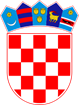            REPUBLIKA HRVATSKABRODSKO-POSAVSKA-ŽUPANIJA              OPĆINA BEBRINA             OPĆINSKO VIJEĆEKlasa:021-05/18-01/57Urbroj:2178/02-03-18-1Bebrina, 28. studenog 2018. godine	Na temelju članka 39. Zakona o poljoprivrednom zemljištu („Narodne novine“ broj 20/2018) i članka 32. Statuta Općine Bebrina („Službeni vjesnik Brodsko – posavske županije“ br. 2/2018), Općinsko vijeće Općine Bebrina na 15. sjednici održanoj 28. studenog  2018.godine, donosiODLUKU o imenovanju Povjerenstva za uvođenje u posjed poljoprivrednog zemljišta na području Općine Bebrina Članak 1.Ovom odlukom imenuju se članovi Povjerenstva za uvođenje u posjed poljoprivrednog zemljišta u vlasništvu Republike Hrvatske na području općine Bebrina.Sukladno članku 39. Zakona o poljoprivrednom zemljištu („Narodne novine“ broj 20/2018) Povjerenstvo čine članovi pravne, geodetske i agronomske struke.Članak 2.Članovima Povjerenstva iz članka 1. ove Odluke imenuju se:Ivan Marić, mag.iur., magistar pravaStjepan Rakitić, dipl.ing.geo., diplomirani inženjer geodezijeMatija Japundžić, mag.ing.agr., magistar agronomijeČlanovi Povjerenstva imaju pravo na naknadu za svoj rad. Iznos naknade odredit će posebnom odlukom Općinski načelnik.Članak 3.Povjerenstvo za uvođenje u posjed iz članka 1. ove Odluke obavlja slijedeće zadaće:Uvodi zakupnika u posjed temeljem sklopljenog Ugovora o zakupu, odnosno po skidanju usjevaSastavlja zapisnik o uvođenju u posjedPreuzima zemljište u posjed po prestanku ugovora o zakupu, odnosno po skidanju usjeva, odnosno plodovaObavlja druge poslove definirane Zakonom o poljoprivrednom zemljištu („Narodne novine“ broj 20/2018)Članak 4.	Ova Odluka stupa na snagu danom objave u ''Službenom vjesniku Brodsko – posavske županije''.OPĆINA BEBRINAOPĆINSKO VIJEĆEPREDSJEDNIK OPĆINSKOG VIJEĆAMijo Belegić, ing.Dostaviti:Dosje sjednicaSlužbeni vjesnik Brodsko-posavske županijePismohrana.